ESCUELAS MUNICIPALES DE BALONCESTOFecha: 15 de septiembre  20221.-  PERIODO DE ORGANIZACIÓN1.1 Comenzado el periodo de organización y planificación del curso 2022-2023, para las Escuelas Municipales de BALONCESTO, se comunica a los responsables técnicos que se abre el plazo para diligenciar las Licencias Federativas a través del programa informático de la federación andaluza de baloncesto, con el fin de comenzar cuanto antes los estudios de salud y realizar la tramitación de fichas. 1.2 Se recuerda que el proceso de tramitación de las licencias es exclusivamente telemático. Se habilitará el número de licencias que fueron solicitadas a través del Plan de Asistencia y Cooperación. Para cualquier duda en el proceso de tramitación, llamar al 952 604 243 (Inés)1.3 Las Licencias deberán estar cumplimentadas antes de la firma de los médicos, se informará cuando comiencen los estudios de salud.1.5 Las categorías, en las que deben ser inscritos los alumnos para la Liga Educativa de baloncesto 2022-2023 , serán en función de su edad y sexo. Estas son:Infantiles:   los alumnos nacidos entre el 1 de Enero de 2009 y el 31 de Diciembre de 2010Alevines: los alumnos nacidos entre el 1 de Enero de 2011 y el 31 de Diciembre de 2012Benjamines: los alumnos nacidos entre el 1 de Enero de 2013 y el 31 de Diciembre de 2014Pre-benjamines: los alumnos nacidos entre el 1 de Enero de 2015 y el 31 de Diciembre de 20161.6 Todos los alumnos que pertenezcan a las Escuelas Municipales de BALONCESTO deberán tener su Licencia Federativa “Diputación de Málaga” en vigor que presentarán, a solicitud de la organización o responsable técnico de otra escuela, durante  y en cualquier actividad organizada por el Servicio de Deportes de la Diputación de Málaga. 2.-TITULACIÓN  DE TÉCNICOSLos técnicos pertenecientes a las Escuelas Municipales de BALONCESTO deberán poseer, obligatoriamente, titulación académica o deportiva (licenciado, diplomado, Tafad, o cualquier nivel de técnico de BALONCESTO). No se reconocerá a ningún técnico que no haya presentado la documentación, con la acreditación solicitada de alguna de estas titulaciones, en el Servicio de Deportes de  de Málaga.3.- FICHA DE RECOGIDAD DE DATOSAdjuntamos la ficha de recogida de datos que deberán remitirnos, debidamente cumplimentada, durante el mes de septiembre.  En ella se pide el nombre, dirección, teléfono y e-mail de la persona designada por el Ayuntamiento como responsable técnico de  de BALONCESTO, al objeto de agilizar las comunicaciones que debamos realizar durante el curso e informar a los técnicos que colaboren con la escuela.Se deberá especificar las categorías en las que participará en  (pre-benjamín, benjamín, alevín, infantil).Comunicar el día y la hora para la celebración de los partidos durante el curso, como los días y horas fijado para los entrenamientos.Se ruega que, con el fin de no perjudicar al resto de las Escuelas, se configuren correctamente los equipos en las respectivas categorías para evitar posteriores abandonos e incomparecencias una vez configurado el calendario y comenzada  Es obligatorio que todos los alumnos tengan cursada su correspondiente Licencia Federativa.Estos datos se deben remitir SÓLO por e-mail a grocha@malaga.es antes del 1 de octubre, para llevar a cabo la configuración de los grupos y el calendario de las Ligas Educativas en las diferentes categorías. Aquellos municipios que no remitan sus datos en la fecha indicada, para confeccionar los calendarios, no podrán participar en la Liga Educativa Provincial de baloncesto “Diputación de Málaga”.Ficha de recogida de datos, en las siguiente página.CIRCULAR Nº 1 PROTOCOLO PARA EL COMIENZO DEL CURSO 2022-23   ESCUELA MUNICIPAL DE BALONCESTO   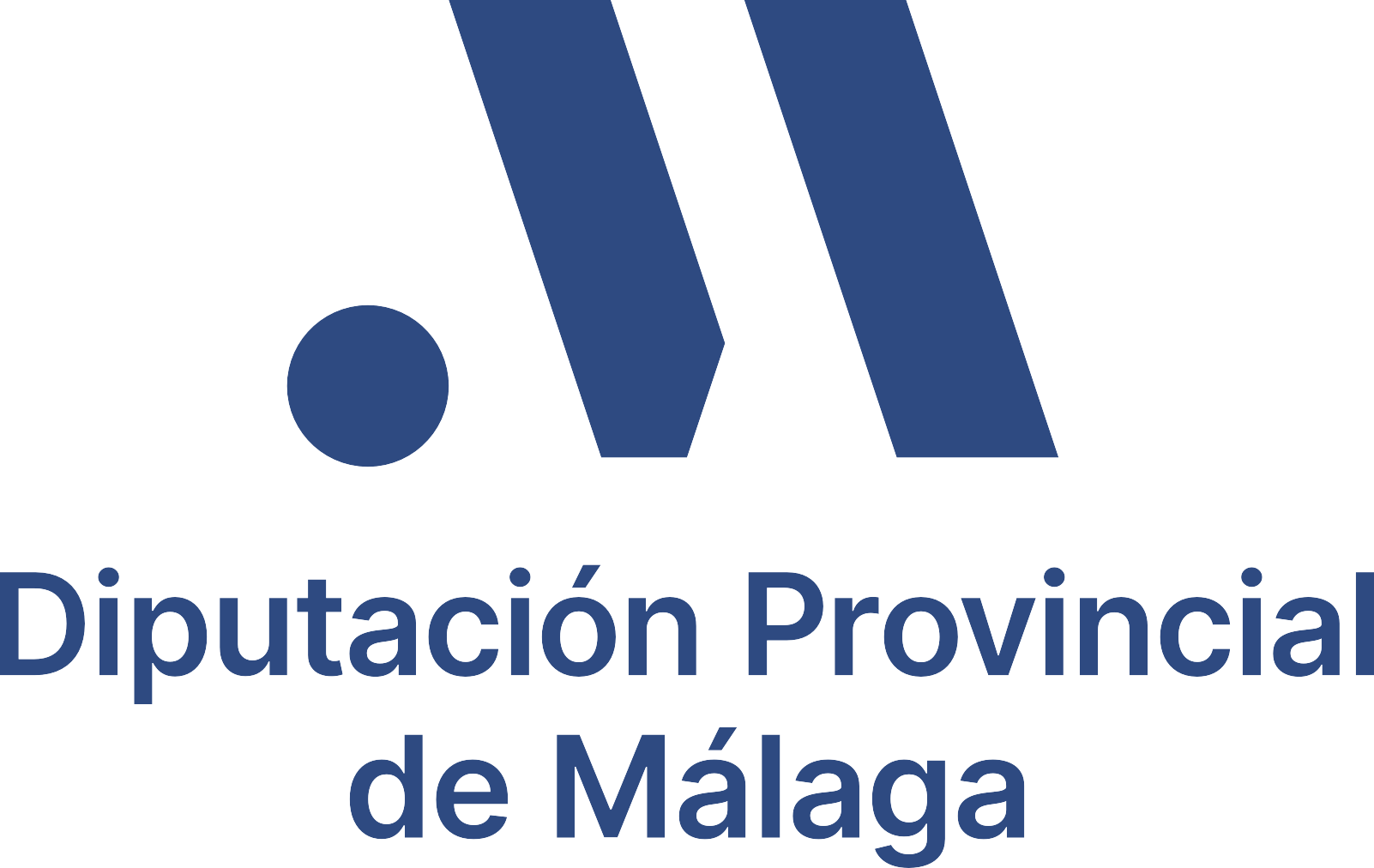 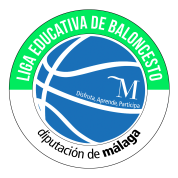 CURSO 2022-23Liga Educativa Provincial de Baloncesto“Diputación de Málaga”   ESCUELA MUNICIPAL DE BALONCESTO DE:___________________________                                                                                                                       ( Ayuntamiento )  *Técnico responsable de la Escuela: __________________________________________________  *Dirección:  ______________________________________________________C.P.____________  *E-Mail ________________________________________________  *Teléfonos: _____________________       ____________________  *Monitores: ____________________________________________  Teléfono: _________________                  ______________________________________________  Teléfono: _________________                  _______________________________________________Teléfono: _________________         *Solicitamos participar en la Liga Educativa “Diputación Málaga”, en las siguientes categorías:                         Pre-benjamín                          Benjamín                        Alevín                 Infantil(Señalar las categorías en las que participará la Escuela)        *Nuestro horario de comienzo durante el curso, para los partidos como local, serán los:             _____________________  a,  las ____ Lugar_______________________________________                   (Día del partido)        *Nuestro horario de entrenamiento durante el curso serán los:           _________________________________________de  ______a _______ de la tarde.               Lunes-martes-miércoles-jueves-viernesFirma: Alcalde/sa /Concejal/a de Deportesy sello del AyuntamientoRemitir antes del  l de Octubre    SOLO POR E-MAIL: grocha@malaga.es